                                    LES INFOS  DU MéDAILLé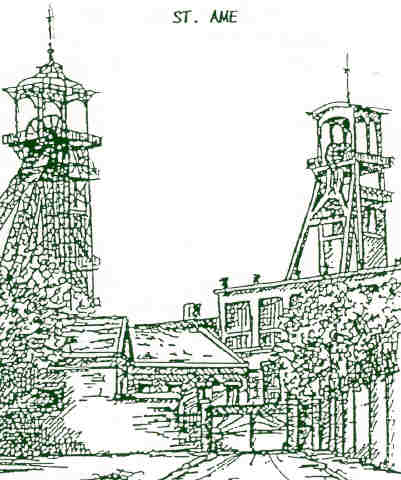                         En raison des contraintes sanitaires                        Du 19, l’assemblée générale 2020Ne pourra se tenir           L’assemblée générale 2021 est prévueSamedi  13 novembreNous avons décidé de ne pas cotiser nos adhérents à domicile. Libre à chacun de régler la cotisation2021 d’un montant de 13 euros de la manière qui lui convient. Si la situation le permetNous pourrions reprendre les adhésions 2022  en octobreLe mot du Président                                              Chère Médaillée, cher MédailléL’année 2020 restera la pire des périodes que nous ayons connue: En cause ce maudit virus qui nous  pourrit la vie. Les Décorés du travail comme toutes les associations ont du cesser leurs activités pour respecter les contraintes sanitaires. Annulés le marché aux  puces, la sortie annuelle, le banquet d’octobre, l’assemblée générale de novembre, supprimée aussi la Fête des travailleurs du 1er mai et les remises de médailles.Cependant gardons courage, veillons aux consignes sanitaires et la vie reprendra comme avant.Pour 2020 le nombre d’adhérents est resté stable. Souhaitons que vous nous resterez fidèles pour 2021.Merci à tous et à toutes pour votre implication sans oublier nos collecteurs qui par leur présence apportent réconfort et amitié aux personnes seules ou ne pouvant plus se déplacer.Je tiens encore à rappeler l’importance de la médaille d’honneur du travail. Nous devons en être fiers, c’est la juste récompense de dizaines d’années de labeur parfois pénible pour certains métiersRegrettons aussi que certaines catégories de salariés ne puissent être honorées de cette distinction.Retraités nous avons quitté le monde du travail mais notre devoir est aussi de rester unis et solidaires avec les actifs. Restons vigilant avec toutes ces réformes qui n’ont qu’un seul but : faire des économies.Travailler plus longtemps avec moins de retraite. La dépendance pour les aînés ? vieille bonne idée, mais nos dirigeants cherchent encore une solution pour financer un coût d’un milliard d’euro alors que des centaines de milliards sont distribués à tout va. Pour finir ayons une pensée émue pour ceux et celles qui nous ont quittés : Je pense particulièrement à Mme Monique Budzinski épouse de notre fidèle BUBU, à Jacqueline Desmolin,  collectrice tant que sa santé le permettait  et naturellement à tous ceux que nous avons côtoyés pendant de nombreuses années lors de nos manifestations.      Bon courage à tous, prenez soins de votre santé et souhaitons que 2022 soit plus clémente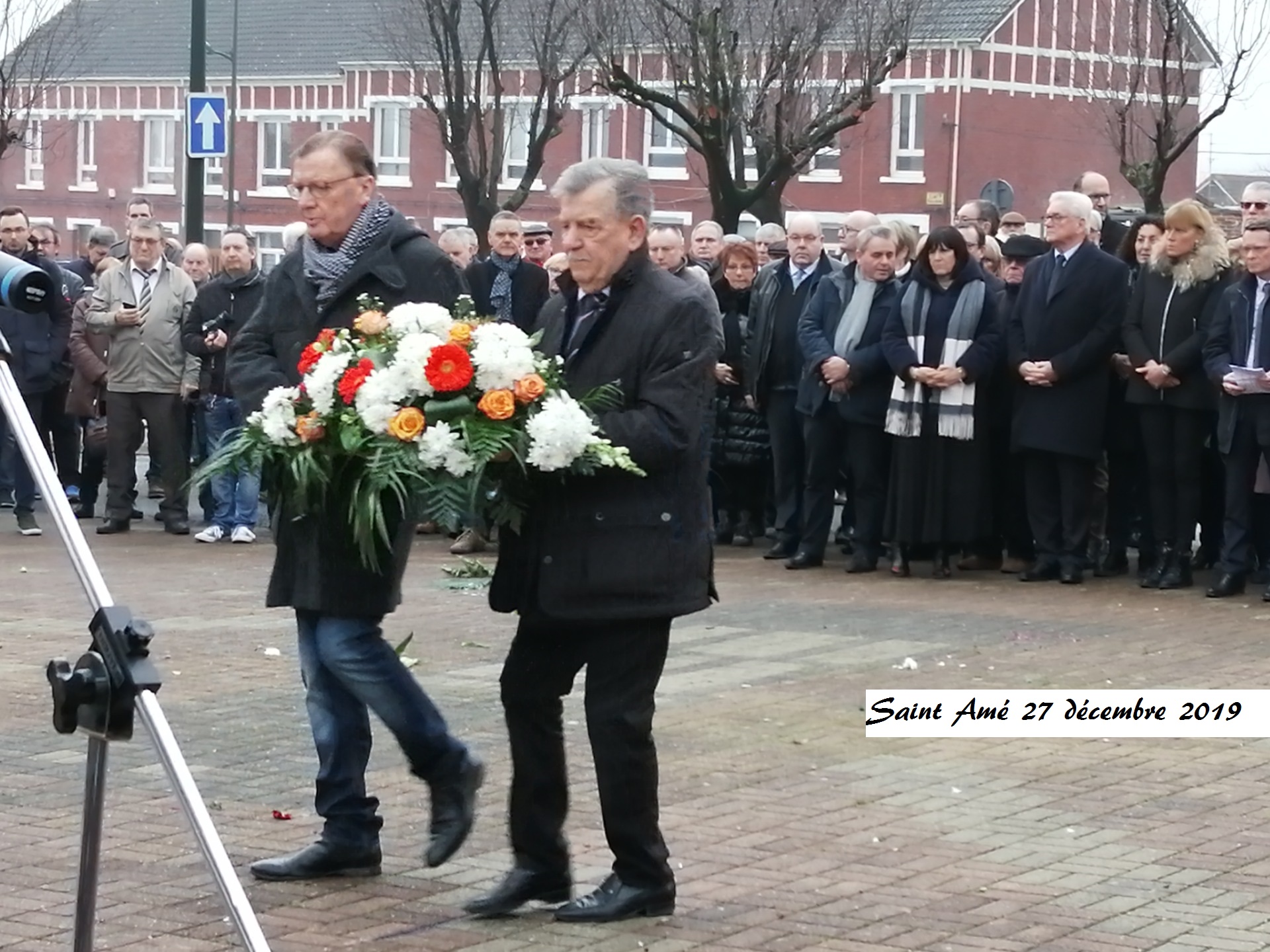 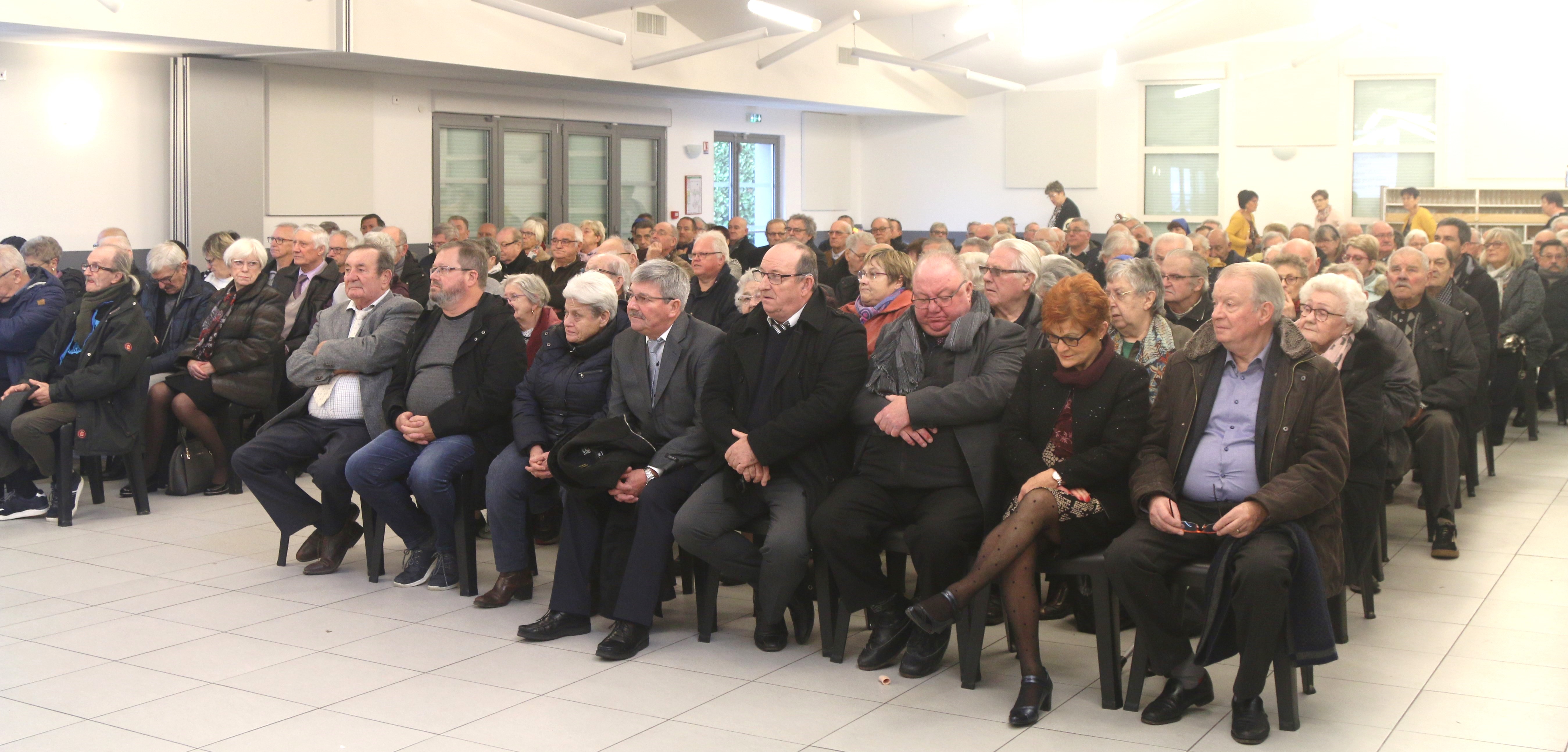   Le secrétaire: Jean Claude Lavogez                                                 Chers AmisComme toutes les associations nous avons été dans l’obligation de cesser nos activités à partir du 17 mars. A ce jour nous ne savons quand nous aurons le plaisir de nous retrouver.    Bilan de nos activités 2019/2020  *16 novembre 2019 : Assemblée générale salle Gilbert Régnier.    Ont été honorés de la médaille d’argent pour service rendus à la FNDT: Mr André Budzinski,  Mme Michèle Bernault. Médaille de bronze pour Mme Jocelyne Luczak.    *17 novembre : Banquet annuel des Médaillés salle G.Régnier  * Décembre 2019 : avec la FNDT nous avons récompensé 4 jeunes de l’école E2C de Liévin en leur attribuant un chèque de 100 euro. Opération  pilotée par la FNDT et le ministère du travail.  *27 décembre 2019 : Dépôt de gerbe à la commémoration de la catastrophe du 27 décembre 1974. * Arbre de Noël des enfants des écoles Léo Lagrange  avec le  Comité des Fêtes. *L’année 2020 a commencé par la présentation des vœux à la municipalité avec nos amis des Cœurs      Joyeux, les Gueules noires et l’association du 27 décembre 1974. *  3 février2020: Repas couscous sur le thème des années 60Avec l’épidémie du COVID 19 nous avons été dans l’obligation de cesser toutes nos activités, principalement le marché aux puces du 8 mai et la sortie annuelle. *  5 septembre2020: Forum des Associations au jardin public.Participation aux manifestations  de la FNDT.Toutes les réunions et Assemblées générales de la Fédération nationale et régionale  ont été annuléesPrenez soins de vous et à bientôtDécès: Mmes : Monique Budzinski- Jacqueline Desmolin- Chantal Bouillez-Irène Hanon          Mrs : Jacques Guyot- Louis FruchartEn cas d’oubli ou manque d’informations de notre part,  vous pouvez nous informer avant l’assemblée générale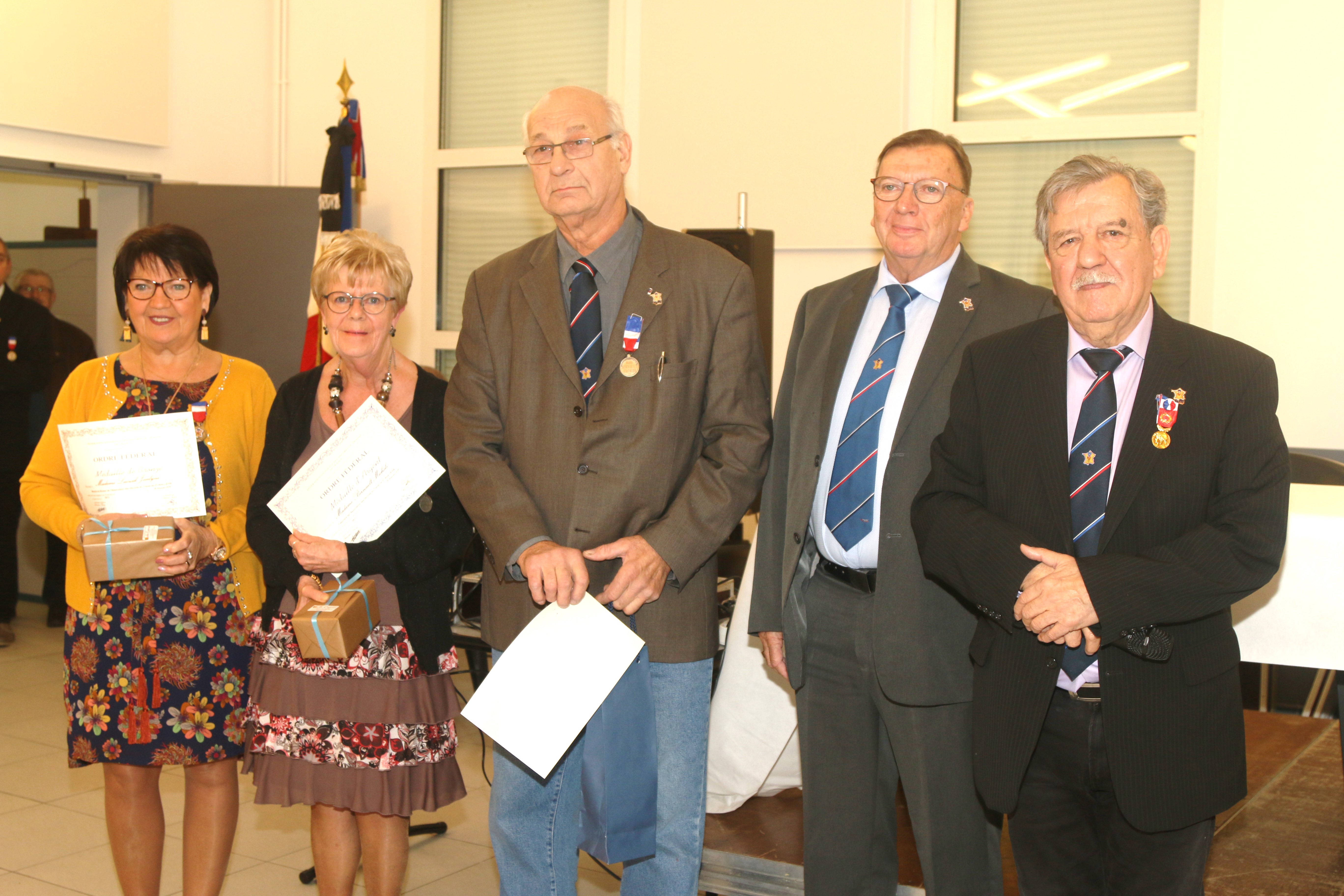 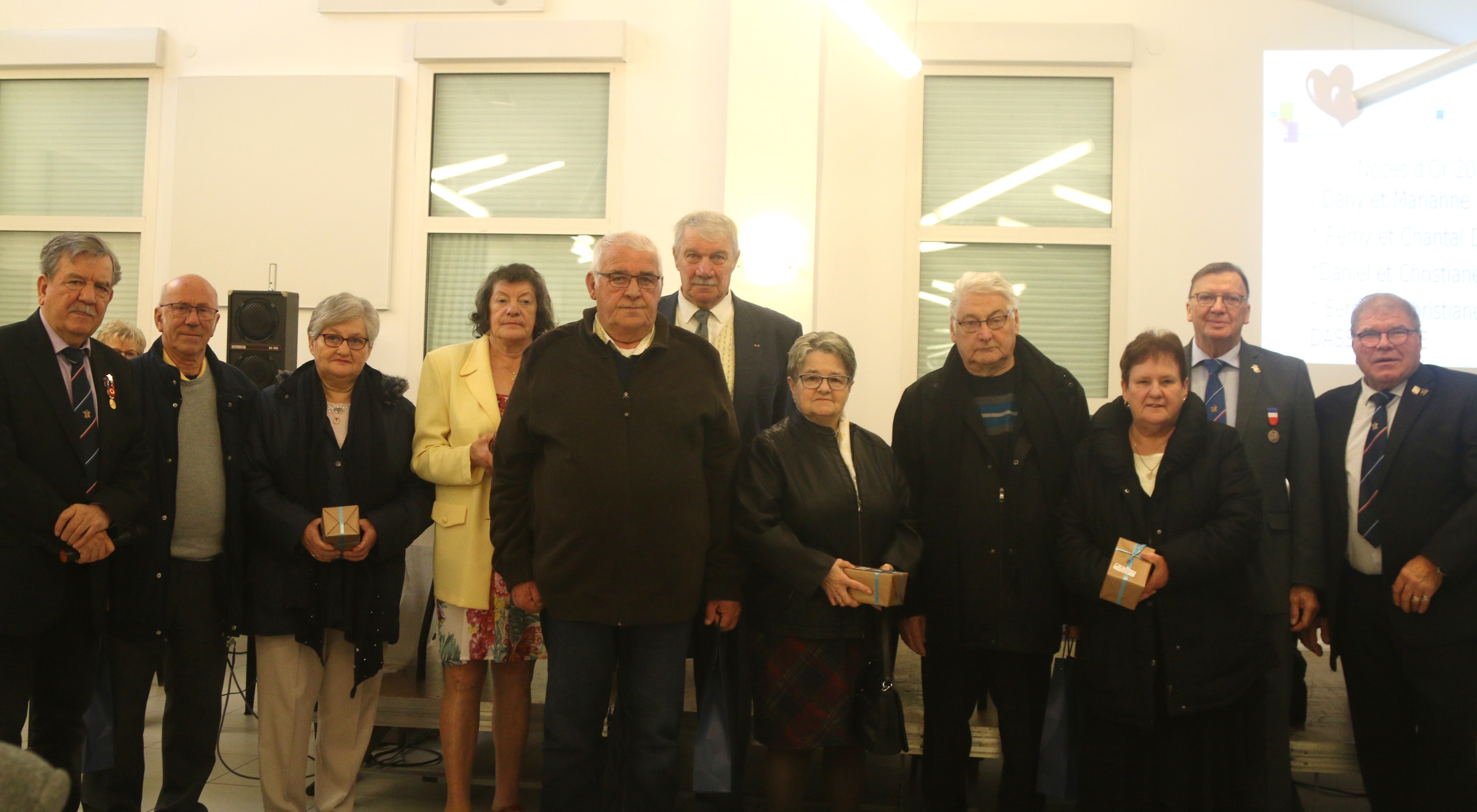 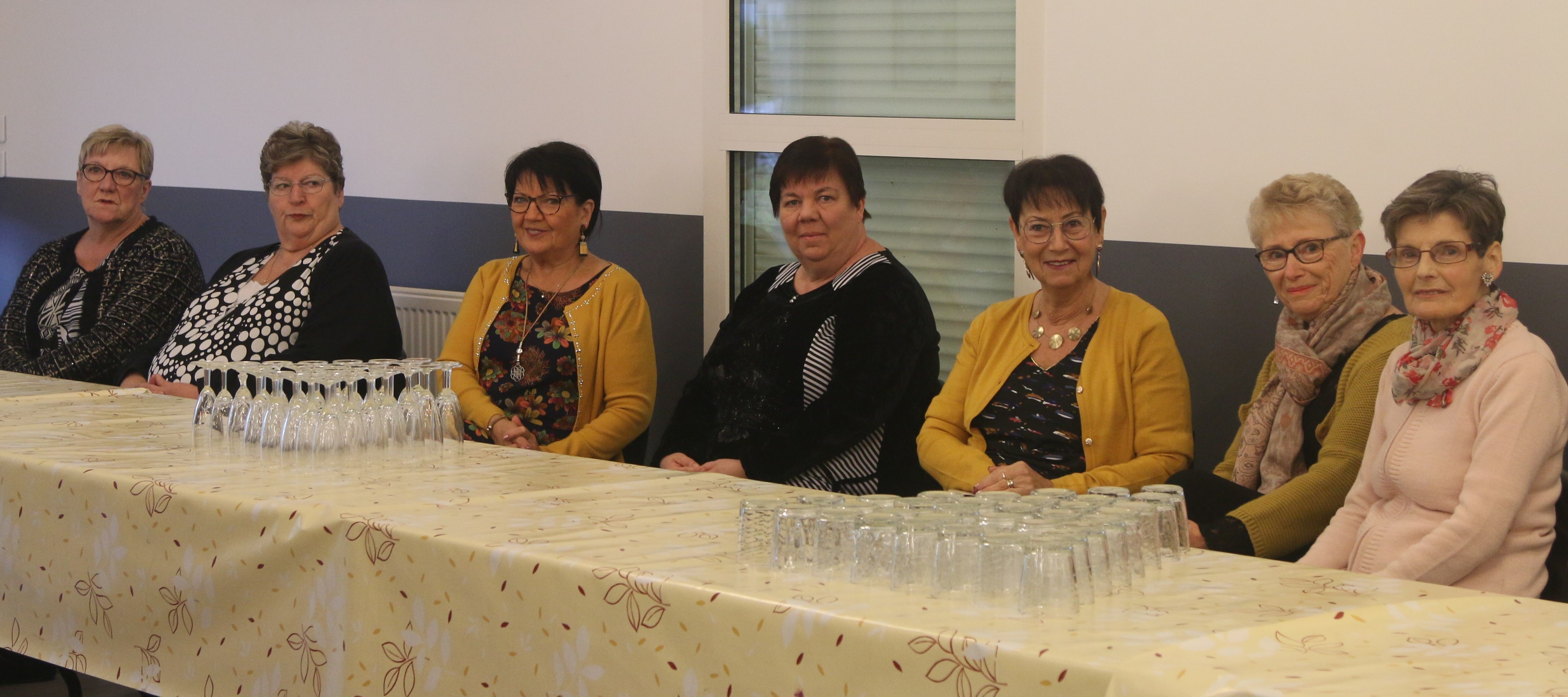 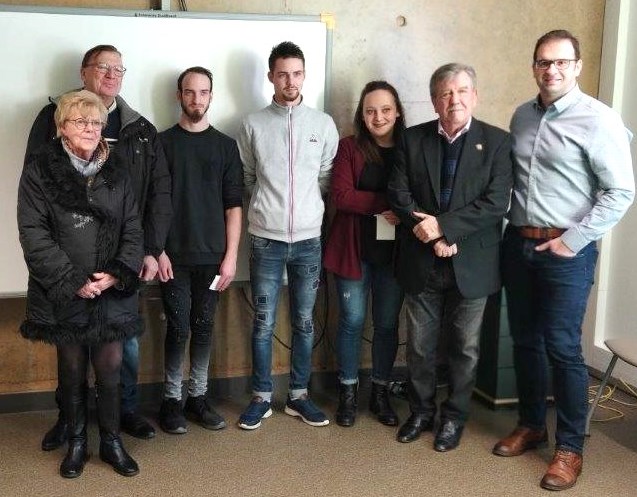  La trésorière : Madame Michèle BernaultChers amisComme l’a souligné notre Président l’année 2020 a été catastrophique pour notre association avec une  perte de recette importante due à l’annulation  du marché aux puces.Je rappelle que les recettes cotisations ne permettent que le financement des colis.Fonctionnement, assurances, sortie ne sont possibles qu’avec des recettes complémentaires.Le nombre de nos adhérents pour 2019 est resté stable avec 310 cartés malgré les décès ou démission pour diverses raisons.Malgré tout, notre bilan financier sera légèrement déficitaire avec moins de dépenses (Annulation de notre sortie annuelle).A ce jour nous ne pouvons confirmer une date de l’assemblée générale. Je rappelle que le règlement intérieur prévoit que seul l’adhérent qui a renouvelé sa cotisation  a droit au colis : Colis d’une valeur de 12 euro. Nous versons un secours à la veuve au DC de l’adhérent. Un cadeau aux couples célébrant leurs noces d’OR ou Diamant. Le règlement précise qu’il faut 5 années d’anciennetéUne aide financière ou matérielle avec la participation de la FNDT pour des situations dramatiques peut être accordée après analyse du dossier.Cela peut se faire qu’avec les recettes de nos manifestations. Alors participez activement à la vie de votre association.La cotisation 2021 reste inchangée à 13 euro. Les adhérents qui n’auront pas réglé leur cotisation pourront l’acquitter le jour de l’AG ou le lundi suivant. Je vous remercie de votre confiance et souhaite vous voir très nombreux au plus vite.Les adhérents souhaitant s’abonner au journal « Le Médaillé »peuvent en faire la demande auprès de leur collecteur. 7 euro pour 4 numéros.     Nous venons d’apprendre que la salle G.Régnier sera occupée pour la campagne de vaccination début février.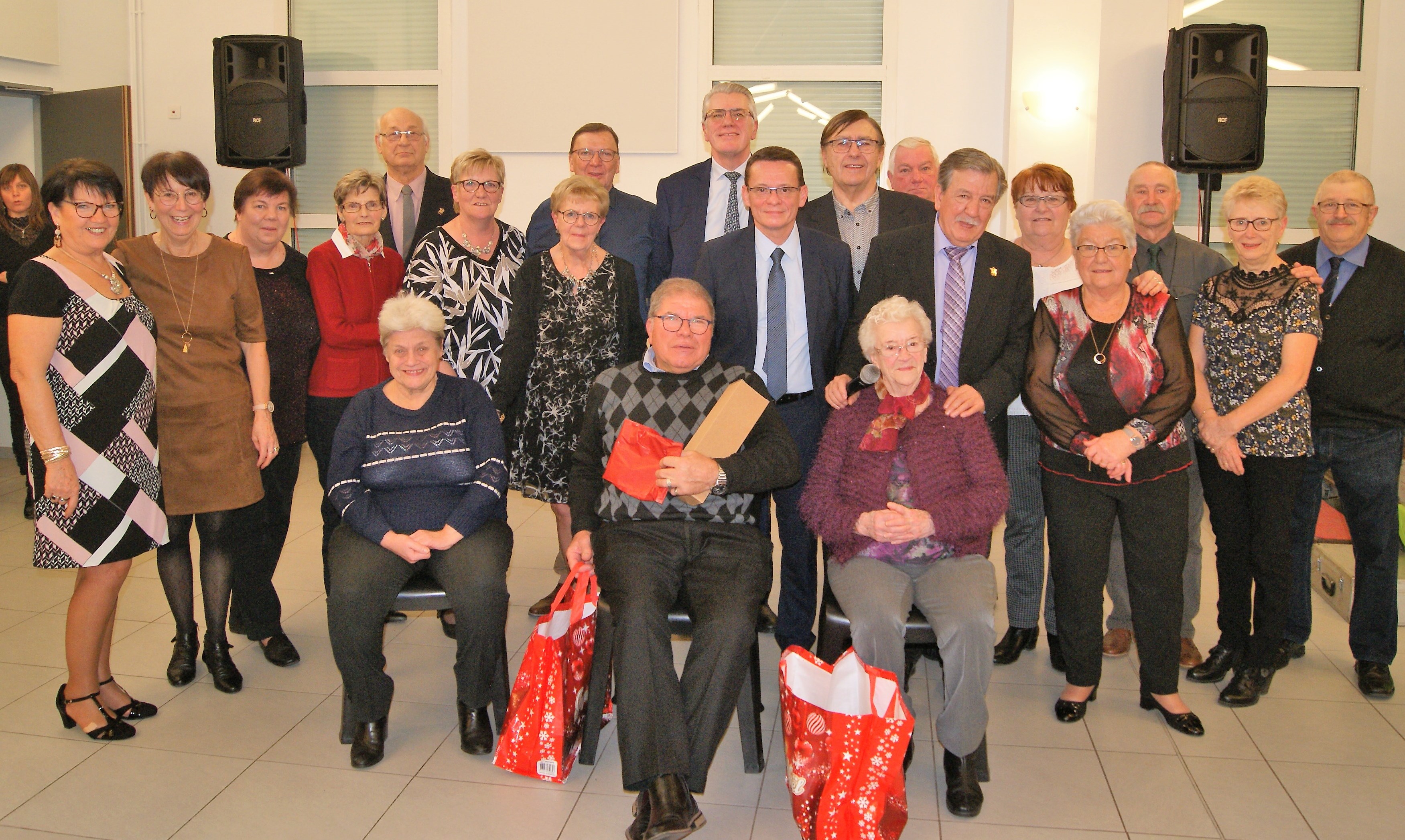 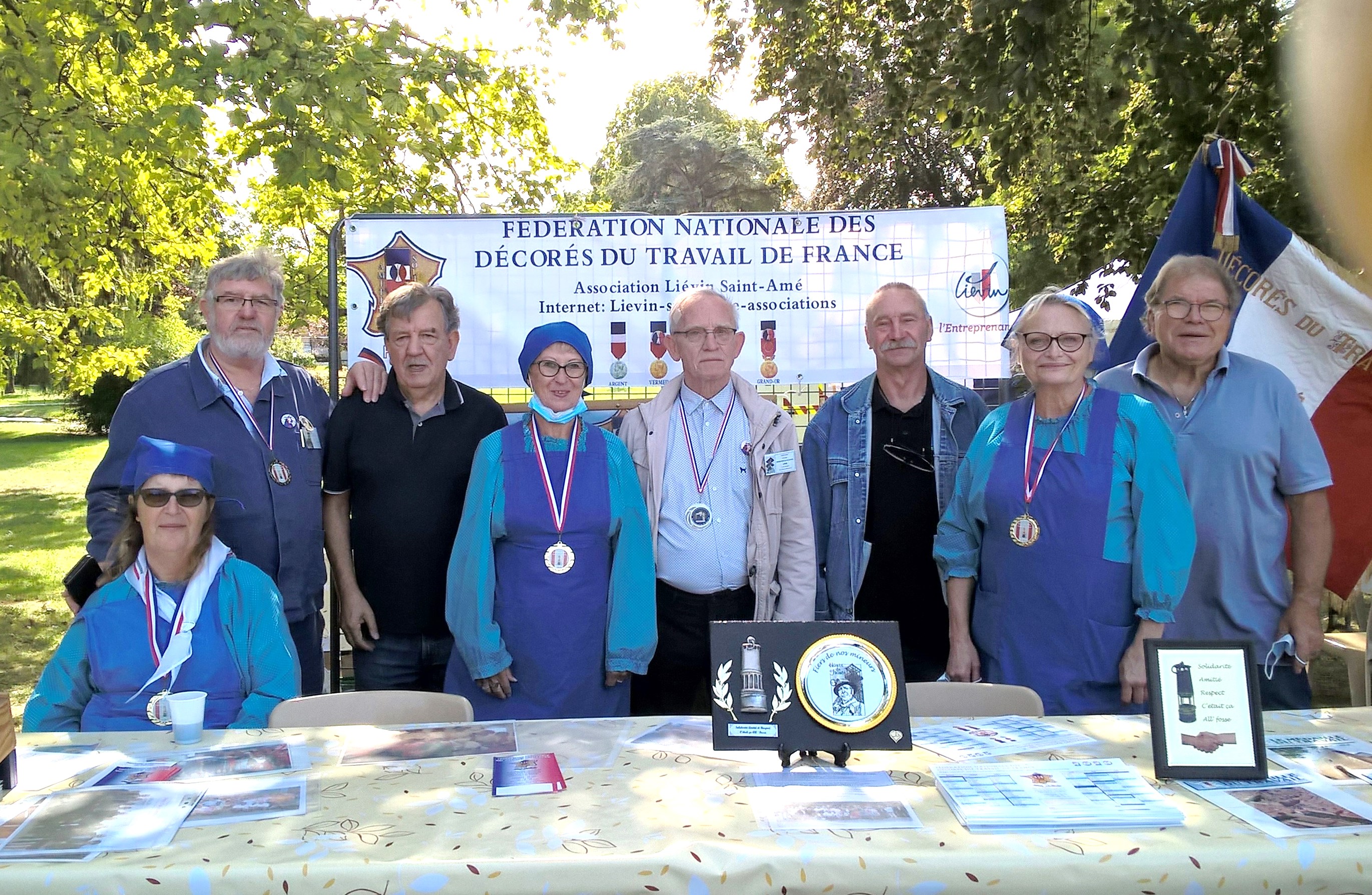 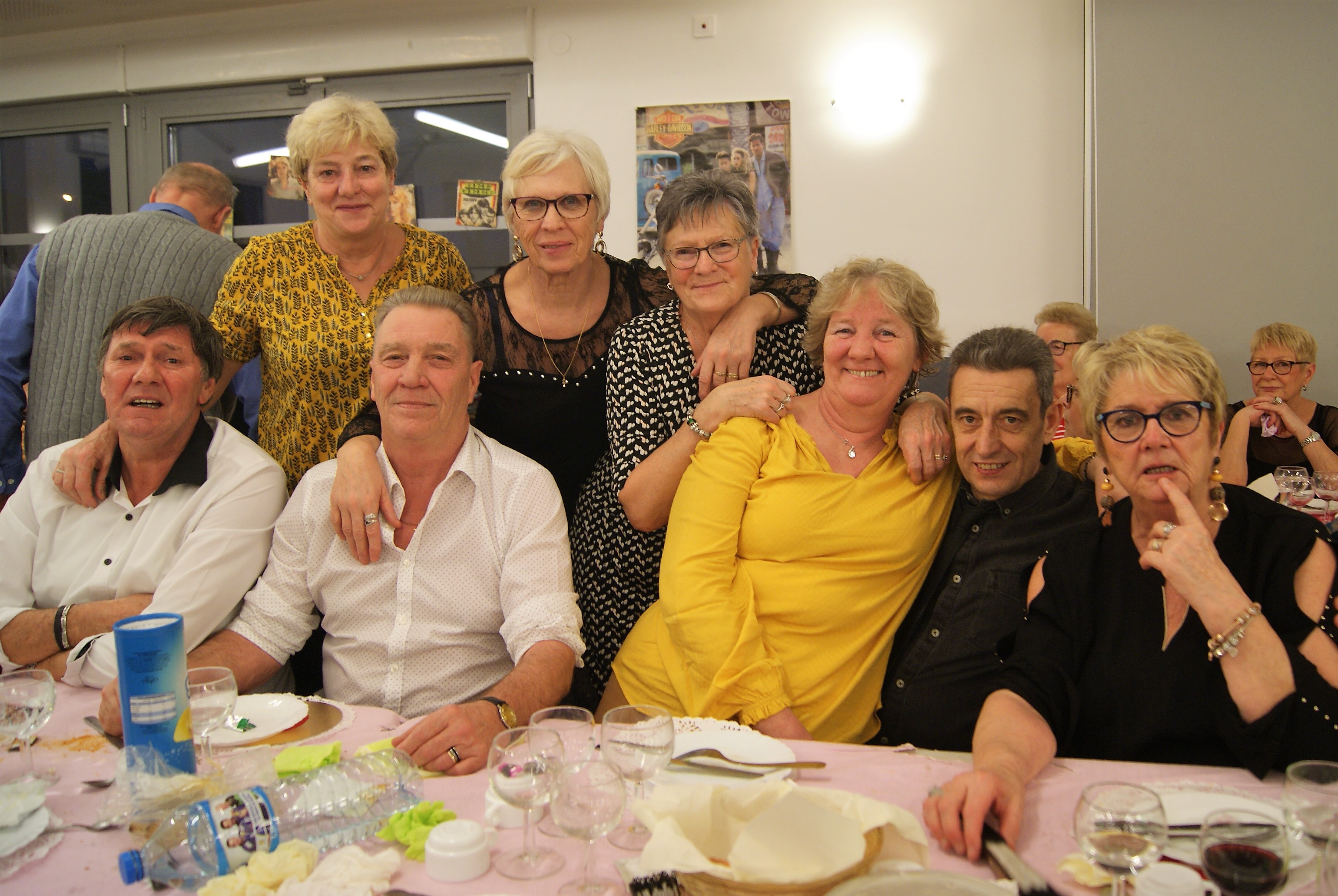 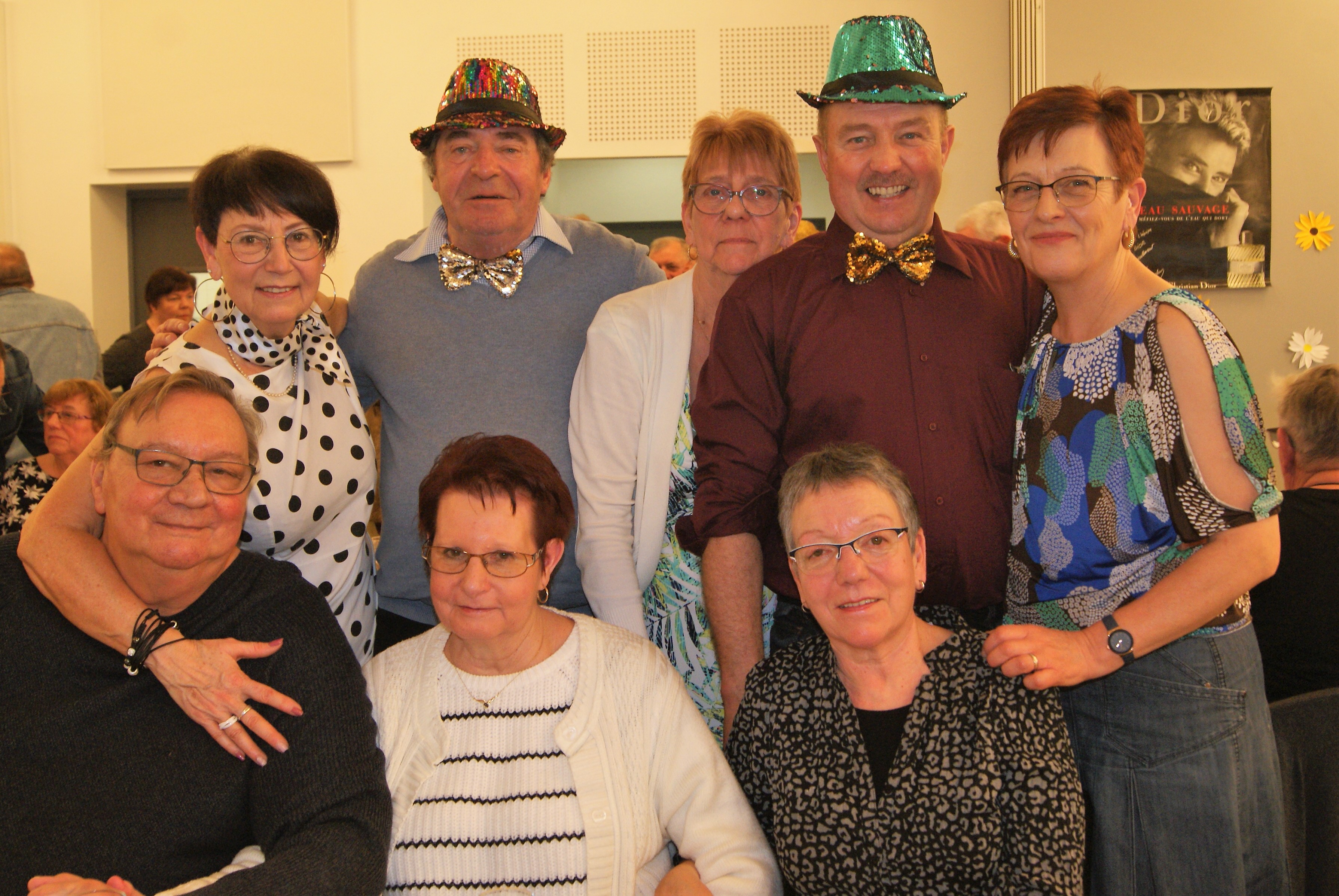 PROGRAMME 2021MANIFESTATIONS 2021 des DECORES du TRAVAIL           *Dimanche 7 février 2021: Repas dansant couscous animé par les Triolets*Samedi 8 mai 2021: Marché aux puces rue Montgolfier* Dimanche 23  mai ou  lundi 25 mai 2021: Sortie annuelle (à déterminer)* Dimanche 3 octobre 2021: Repas dansant ou sortie*samedi 13 novembre 2021 : 9h55   Assemblée générale*Dimanche 14 novembre 2021 : Banquet annuel                                                                           Tél : pour tous renseignements, adhésions et dossiers.PERMANENCES 1er JEUDI du MOIS   Bureau salle G.REGNIER        Président : GILLES François :           03 21 70 19 99- 06 18 52 27 98Trésorière : BERNAULT Michèle        03 21 78 56 51Secrétaire : LAVOGEZ  Jean Claude: 03 21 44 41 36Porte drapeau : LUYPAERT  HenriDélégués collecteurs : André BUDZINSKI- Roland CLIN- Marcel LAMANDJean Claude LAVOGEZ-Régine GILLES- Jean Marc WATTEL-Marie-Paule BERNARD      MANIFESTATIONS 2021      *Ducasse de Saint amé du 13 au 21 mars 2021- Puces le 15 mars 8h 17h         -21mars : Repas dansant  Choucroute      *Réveillon de la Saint Sylvestre  Consultez notre site : lievin-saint-ame-associationses Merci de votre  dévoue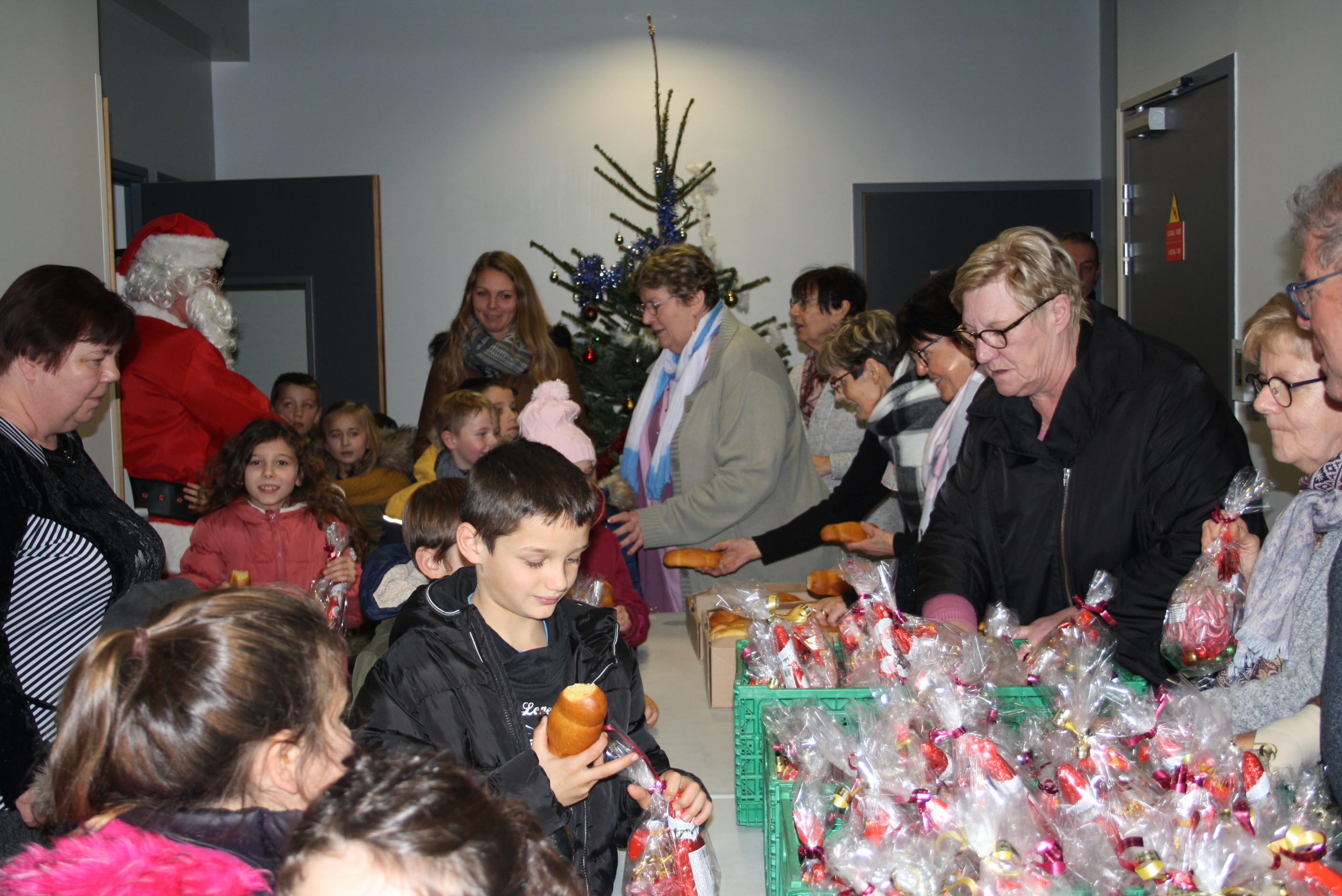 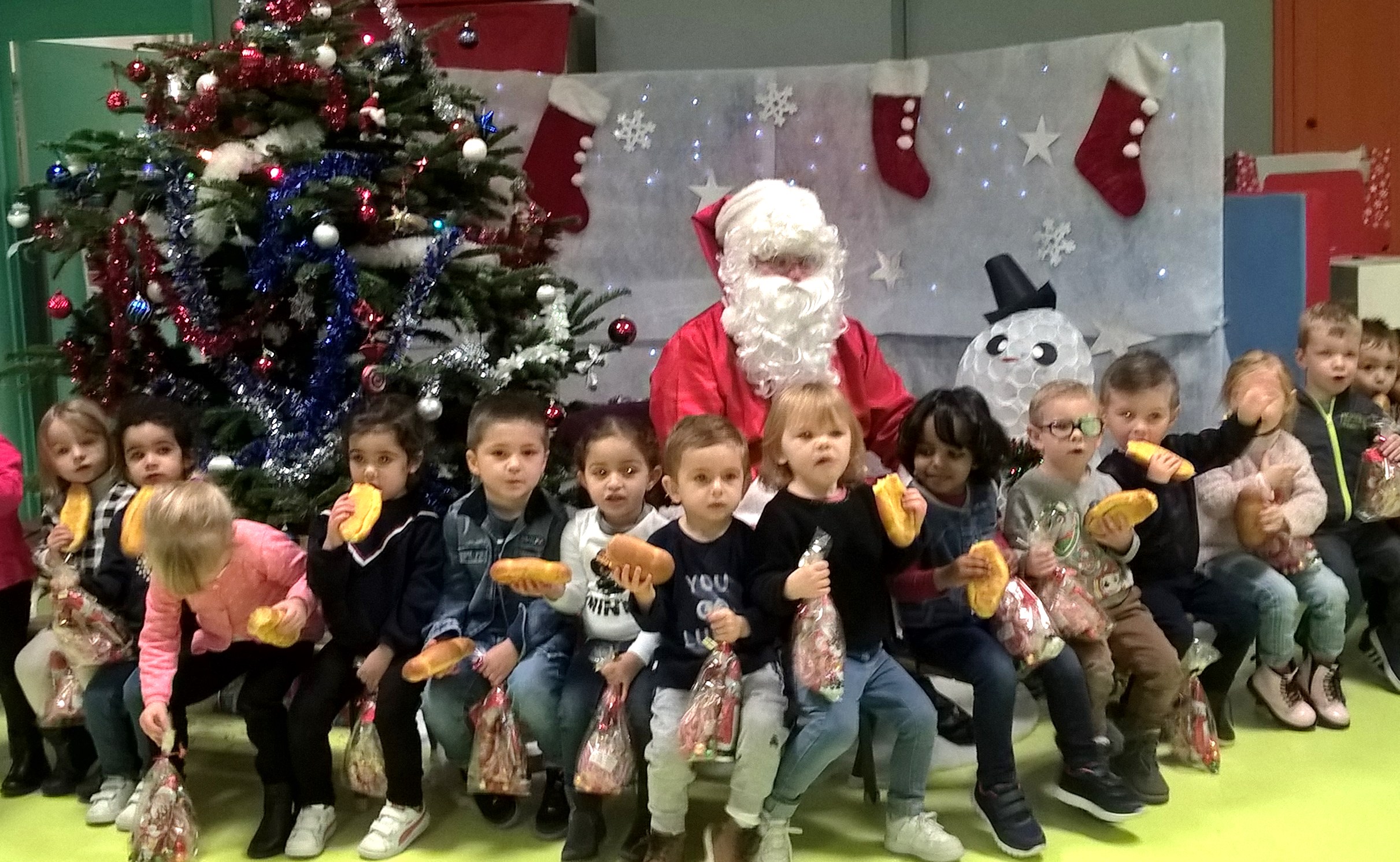 Merci Mesdames pour votre dévouement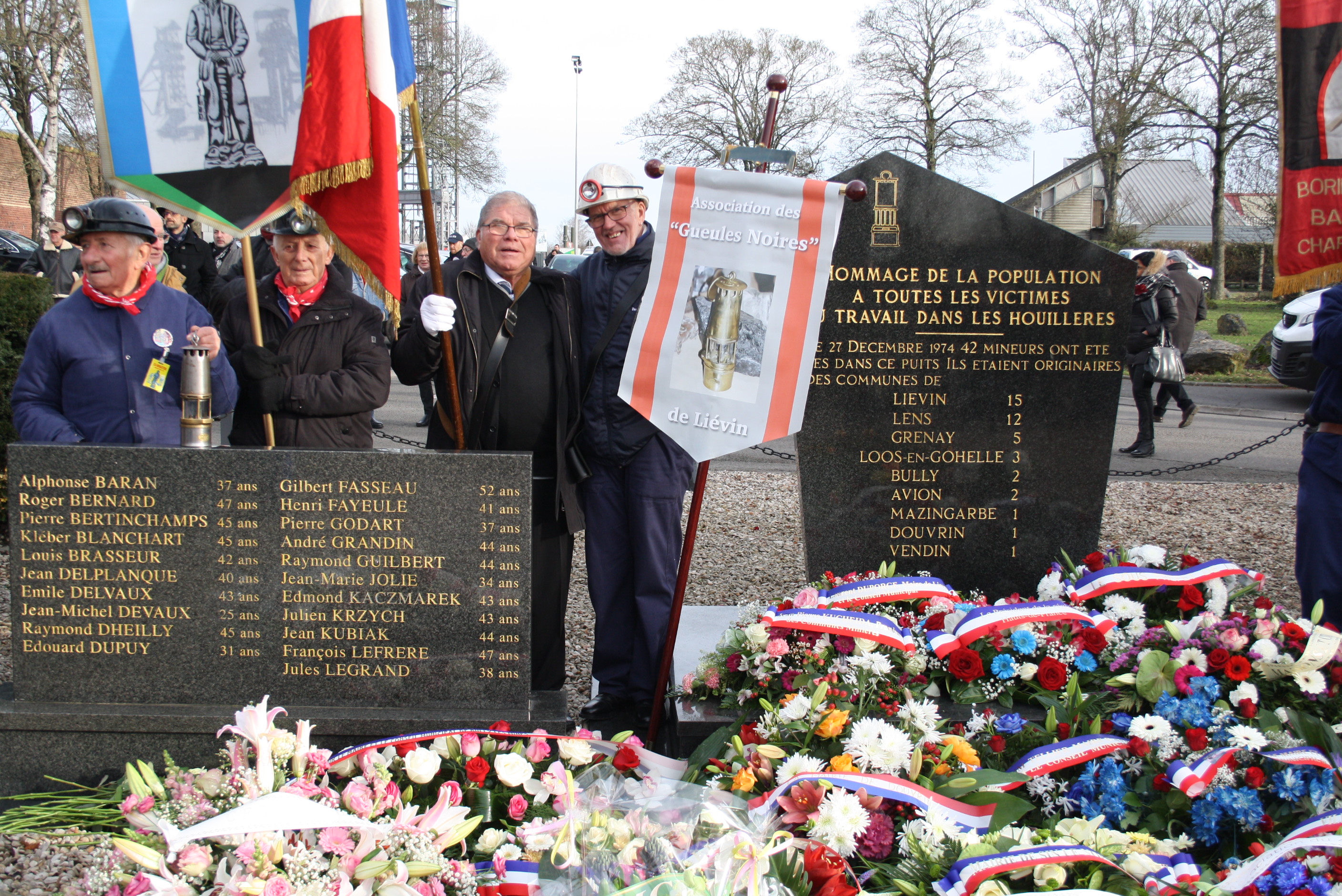 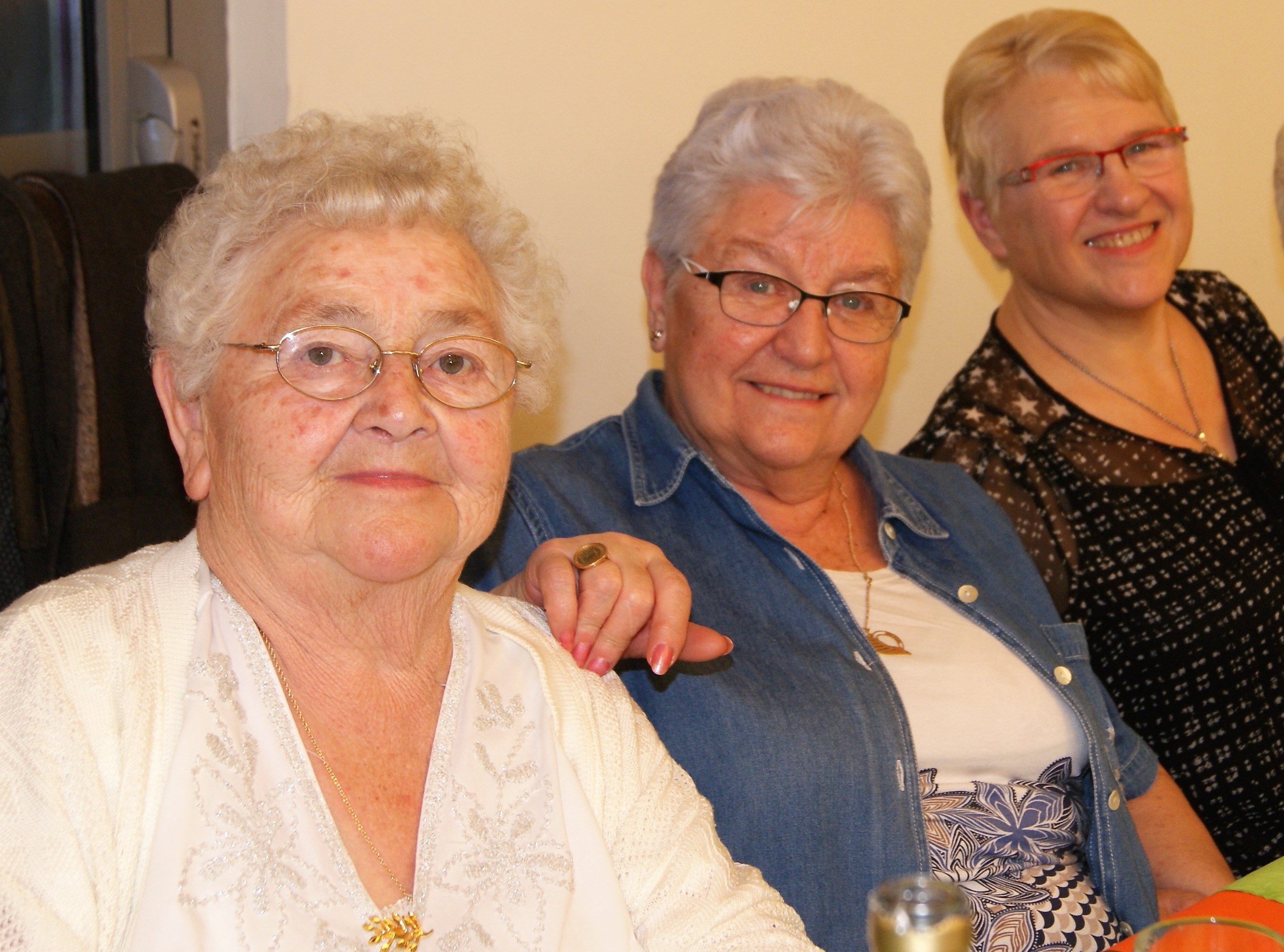 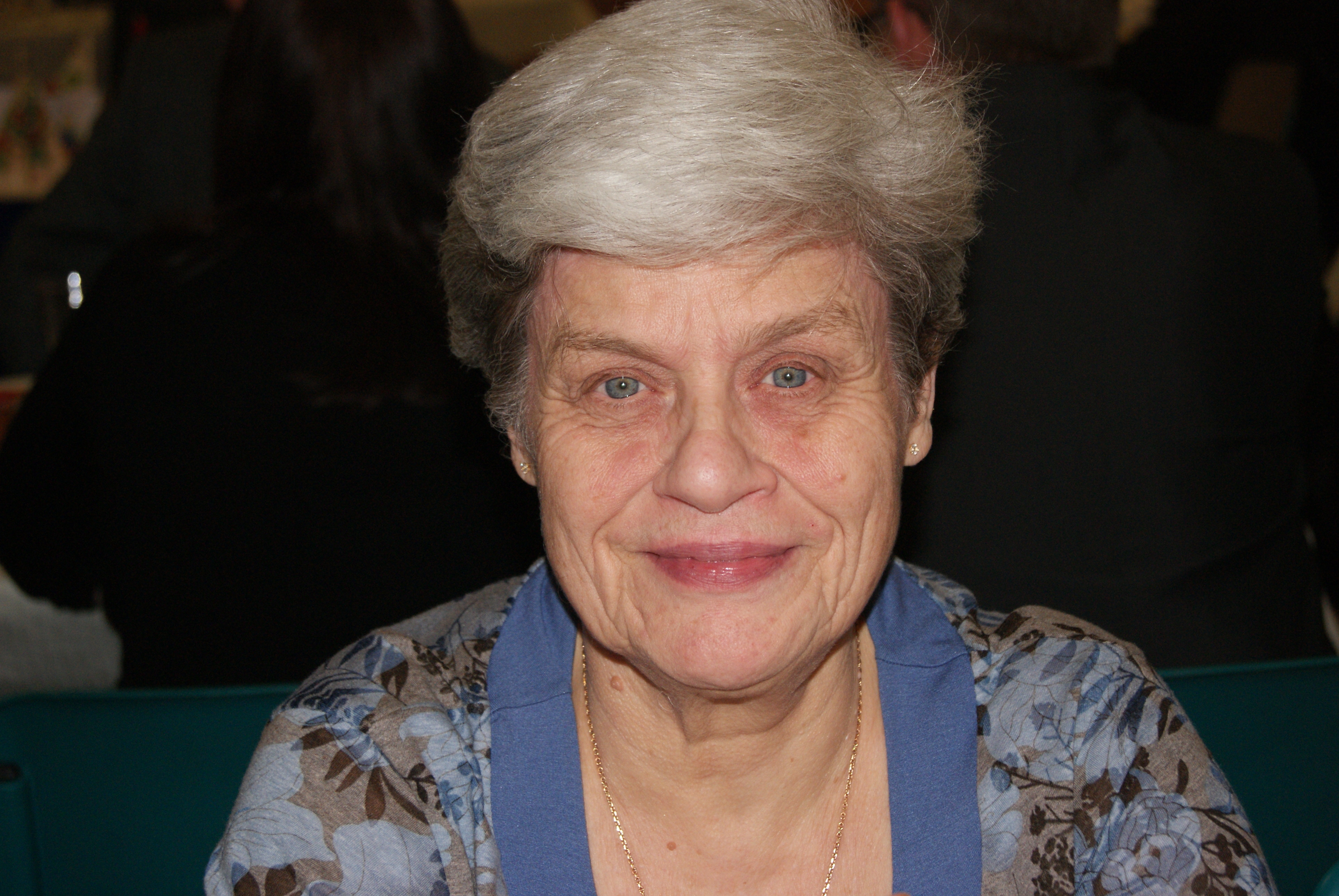 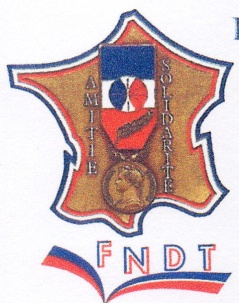 